(K27)  –  (AR)https://oe1.orf.at/programm   –  Programm von heute  /  برنامج اليوم 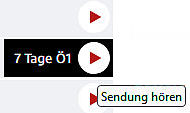 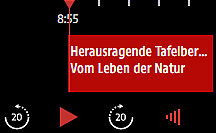 Kurze Sendungen, Dauer etwa fünf Minuten:  /  برامج قصيرة ، مدتها حوالي خمس دقائق:Dauer etwa zwanzig Minuten, für schon Geübte:  / 
تبلغ مدتها حوالي عشرين دقيقة ، لمن لديهم خبرة بالفعل:Dauer etwa fünfzig Minuten, Niveau ab B1:  /  المدة حوالي خمسين دقيقة ، المستوى من B1:Zum Stöbern und Entdecken:  /  للتصفح والاكتشاف:Einfache Sprache  /  لغة بسيطةDeutsche Welle (DW), BRD  Kapitelseite:  Radio hören im Webصفحة الفصل: استمع إلى الراديو على الويبRadio hören im Web Deutsch vertiefen durch Zuhören und Wiederholen استمع إلى الراديو عبر الإنترنتتعميق اللغة الألمانية من خلال الاستماع والتكرارMan kann die Sendungen des ORF, Programm Ö1, von heute und von den vorangegangenen sechs Tagen frei abrufen und sich beliebig oft anhören.Auch das hilft, die eigenen Deutsch–Kenntnisse durch Zuhören und Wiederholen zu vertiefen.يمكنك استدعاء عمليات بث ORF ، برنامج Ö1 ، من اليوم ومن الأيام الستة السابقة والاستماع إليها كلما أردت.يساعد هذا أيضًا على تعميق معرفتك باللغة الألمانية من خلال الاستماع والتكرار.Hier eine kleine Auswahl von kurzen und längeren Sendungen mit gesprochenen Texten.فيما يلي مجموعة صغيرة من البرامج القصيرة والطويلة التي تحتوي على نصوص منطوقة.Einfach zuhören, auch schon ab Niveau A1.فقط استمع ، حتى من المستوى A1.Die abrufbare Sendung ist mit einem roten Dreieck markiert.Beispiel:يتم تمييز البرنامج الذي يمكن استدعاؤه بمثلث أحمر.مثال:Vom Leben der NaturMenschen aus Wissenschaft und Praxis erzählen über ihr Fachgebiethttps://oe1.orf.at/vomlebendernaturمن حياة الطبيعةيتحدث الناس من العلم والممارسة عن مجال تخصصهمWissen aktuellWissenswertes aus Medizin, Astronomie, Physik, Geschichte und Gesellschafthttps://oe1.orf.at/wissenaktuellالمعرفة محدثةحقائق مثيرة للاهتمام من الطب وعلم الفلك والفيزياء والتاريخ والمجتمعBetrifft: GeschichteEinblicke – "Kurzgeschichten" – in die Geschichte anhand historischer Entwicklungenhttps://oe1.orf.at/betrifftgeschichteالموضوع: التاريخرؤى - "قصص قصيرة" - في التاريخ بناءً على التطورات التاريخيةRadiogeschichtenOriginaltexte der Weltliteratur;Klassiker, Neuerscheinungen, Ö1 Essay.https://oe1.orf.at/radiogeschichtenقصص إذاعيةالنصوص الأصلية للأدب العالمي ؛كلاسيكيات ، إصدارات جديدة ، مقال Ö1.Das Buch als Kunst Literatur, Sachbuch, Poesie oder Hörspielhttps://oe1.orf.at/lesen  [Manche Audio‘s können aus rechtlichen Gründen nicht mehr verfügbar sein.]الكتاب كفنالأدب أو الواقعية أو الشعر أو مسرحية إذاعية[قد لا تكون بعض ملفات الصوت متاحة لأسباب قانونية.]Literarisches ÖsterreichAktuelle Literatur österreichischer Autorenhttps://oe1.orf.at/archiv_literarischesoesterreich النمسا الأدبيةالأدب الحالي للمؤلفين النمساويينProgramm Ö1, heute und die sechs Tage vorher:https://oe1.orf.at/programm برنامج Ö1 ، اليوم وستة أيام قبله:Hier können Sie die wichtigsten Nachrichten des Tages in Einfacher Sprache lesen.https://orf.at/  Am Ende der Seite, ganz unten.هنا يمكنك قراءة أهم أخبار اليوم بلغة واضحة.في أسفل الصفحة ، في الجزء السفلي.Langsam gesprochene aktuelle Tagesnachrichten  (BRD und international; Niveaustufe: B2)Das langsam und verständlich gesprochene Audio trainiert das Hörverstehen. Zusätzlich gibt es den vollständigen Text zum Mitlesen. Mit Download der Audio-Dateihttps://learngerman.dw.com  الأخبار اليومية الحالية التي يتم التحدث بها ببطء (ألمانيا وعالمية ؛ المستوى: B2)الصوت ، المنطوق ببطء ووضوح ، يدرب على فهم الاستماع.النص الكامل متاح أيضًا للقراءة.مع تنزيل الملف الصوتي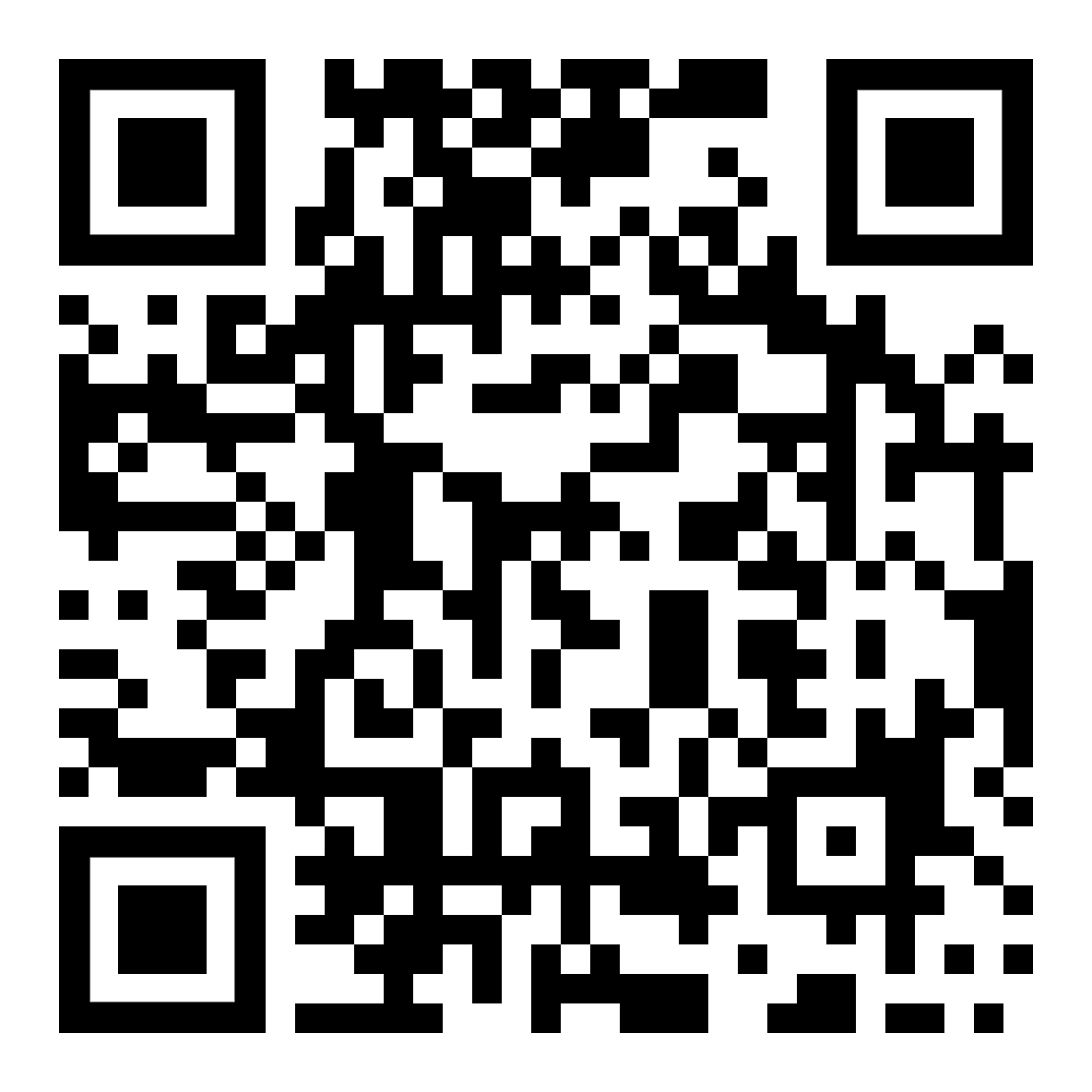 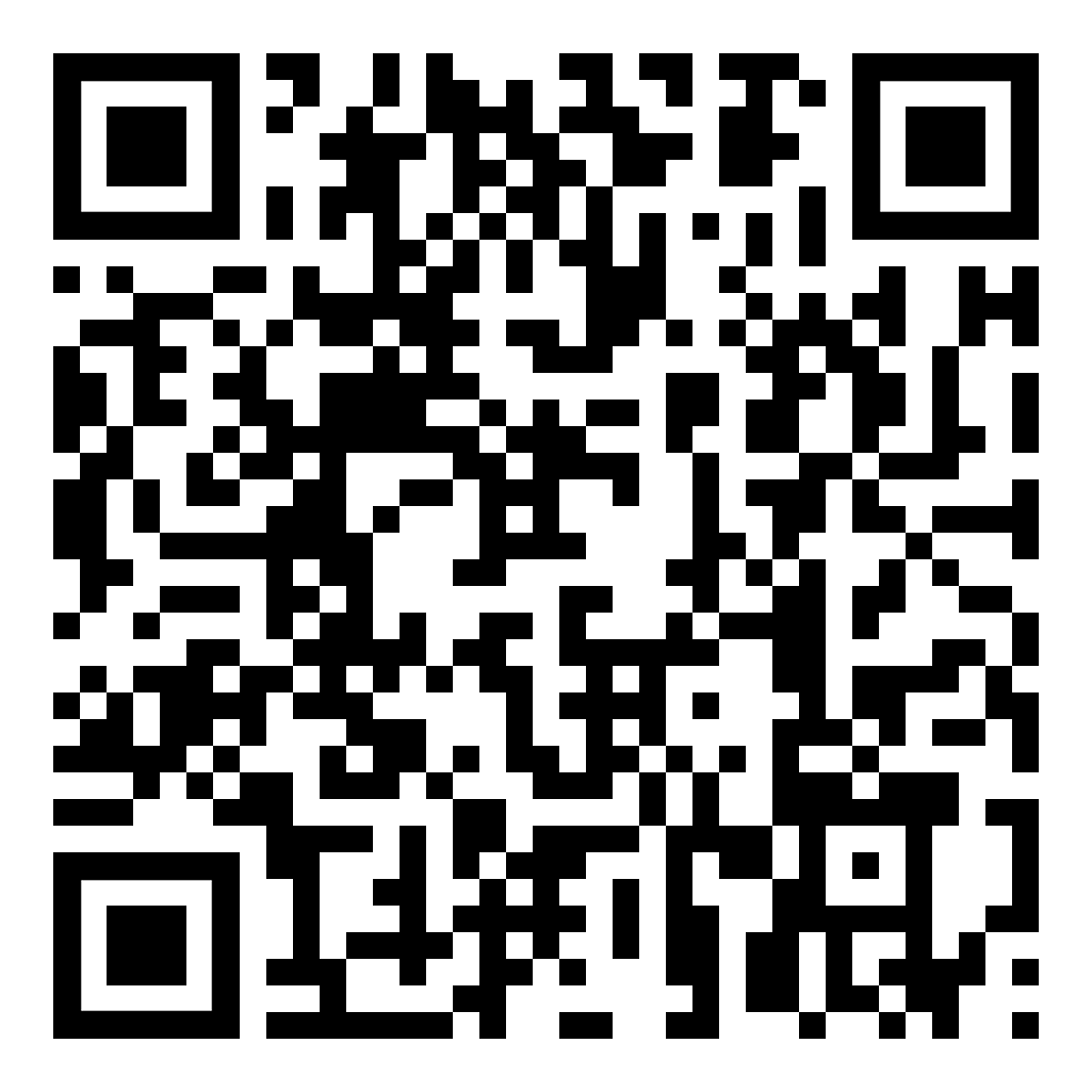 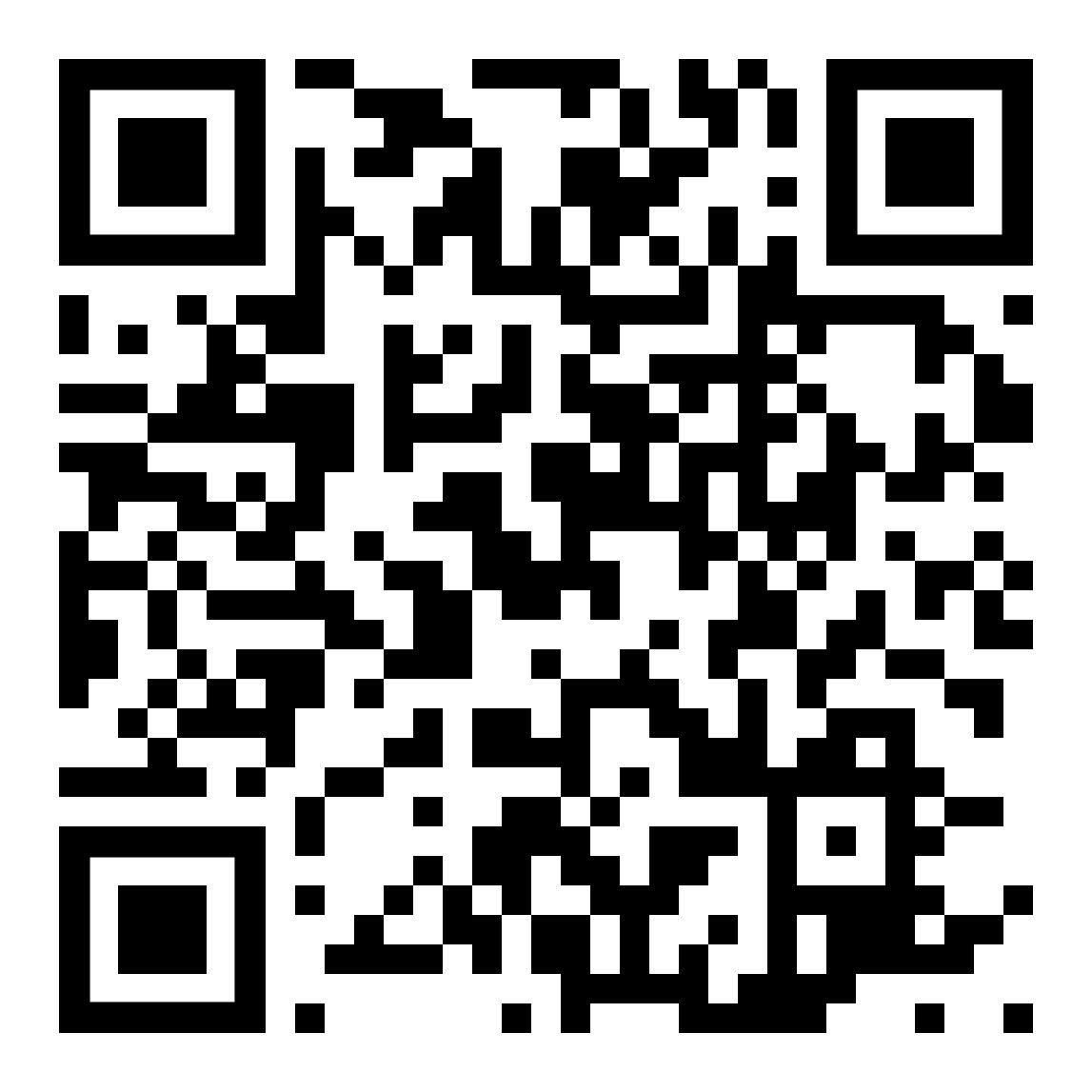 Höre dir den Text an (MP3)استمع للنصdiese Seite  /  این صفحهzur Startseite Deutsch – Arabischإلى الصفحة الرئيسية ألماني - عربي